Child’s Name: 							Child’s Teacher/Grade: 					Parent’s Names: 						Parent’s Phones:					Parent’s Email: 														Long Term Problem Preference - My child would like to be on a team that is solving one of the following problems:#1: 					#2: 					#3:					I am willing to volunteer as a:  ☐ Coach/Co-Coach      ☐Building Coordinator     ☐ Judge	☐ Volunteer 	☐ OtherStudent’s t-shirt size:_______________________________Please return with $40 payment. Checks can be made to Bennett Elementary, or you can pay on School Pay.✄-------------------------------✄------------------------------------------✄-------------------------------------✄-------------------------------✄Child’s Name: 							Child’s Teacher/Grade: 					Parent’s Names: 						Parent’s Phones:					Parent’s Email: 														Long Term Problem Preference - My child would like to be on a team that is solving one of the following problems:#1: 					#2: 					#3:					I am willing to volunteer as a:	 ☐ Coach/Co-Coach	      ☐ Judge		☐ Volunteer 		☐ OtherStudent’s t-shirt size:_______________________________Please return with $40 payment. Checks can be made to Bennett Elementary, or you can pay on School Pay.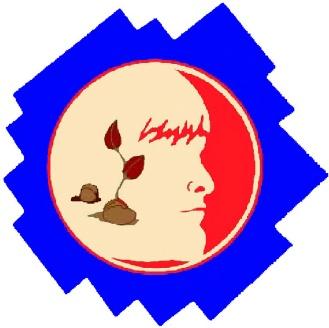      ODYSSEY OF THE MINDSIGN UP FORMA Chartered Association of Odyssey of the Mind since 1983www.coloradoodysey.orgReturn to the office by October 20, 2022Email Alisa Keyser with questions arkeyser@gmail.com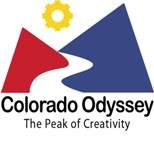 ODYSSEY OF THE MINDSIGN UP FORMA Chartered Association of Odyssey of the Mind since 1983www.coloradoodysey.orgReturn to the office by October 20, 2022Email Alisa Keyser with questions arkeyser@gmail.com